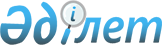 О внесении изменений в приказ Министра по инвестициям и развитию Республики Казахстан от 30 января 2015 года № 88 "Об утверждении цен на услуги, реализуемые субъектом государственной монополии в сферах электронного документа и электронной цифровой подписи, информатизации, в области связи и телерадиовещания"
					
			Утративший силу
			
			
		
					Приказ Министра информации и коммуникаций Республики Казахстан от 27 января 2017 года № 30. Зарегистрирован в Министерстве юстиции Республики Казахстан 28 февраля 2017 года № 14852. Утратил силу приказом Председателя Комитета национальной безопасности Республики Казахстан от 18 марта 2019 года № 15/қе.
      Сноска. Утратил силу приказом Председателя Комитета национальной безопасности РК от 18.03.2019 № 15/қе (вводится в действие по истечении десяти календарных дней после дня его первого официального опубликования).
      В соответствии с пунктом 2 статьи 14 Закона Республики Казахстан от 24 ноября 2015 года "Об информатизации" ПРИКАЗЫВАЮ:
      1. Внести в приказ Министра по инвестициям и развитию Республики Казахстан от 30 января 2015 года № 88 "Об утверждении цен на услуги, реализуемые субъектом государственной монополии в сферах электронного документа и электронной цифровой подписи, информатизации, в области связи и телерадиовещания" (зарегистрированный в Реестре государственной регистрации нормативных правовых актов за № 10493, опубликованный 1 апреля 2015 года в информационно-правовой системе "Әділет") следующие изменения: 
       в Ценах на услуги, реализуемые субъектом государственной монополии в сфере информатизации, утвержденных приложением 2 к указанному приказу: 
      строку, порядковый номер 1, изложить в следующей редакции:
      "
      ";
      строку, порядковый номер 4, изложить в следующей редакции:
      "
       ";
      строку, порядковый номер 7, изложить в следующей редакции:
      "
      ";
      примечание изложить в следующей редакции:
      "Примечания:
      * При обследовании территориально-распределенной информационной системы либо локальной (монолитной) информационной системы, в стоимость услуг к установленным ценам дополнительно включаются суммы компенсации при служебных командировках. 
      ** Услуги оказываются ведомству уполномоченного органа в сфере информатизации". 
      2. Комитету государственного контроля в области связи, информатизации и информации Министерства информации и коммуникаций Республики Казахстан (Кожихову А.Г.) в установленном законодательством порядке обеспечить:
      1) государственную регистрацию настоящего приказа в Министерстве юстиции Республики Казахстан;
      2) направление настоящего приказа на официальное опубликование в Эталонный контрольный банк нормативных правовых актов Республики Казахстан в течение десяти календарных дней со дня его государственной регистрации в Министерстве юстиции Республики Казахстан;
      3) размещение настоящего приказа на интернет-ресурсе Министерства информации и коммуникаций Республики Казахстан.
      3. Контроль за исполнением настоящего приказа возложить на курирующего вице-министра информации и коммуникаций Республики Казахстан.
      4. Настоящий приказ вводится в действие по истечении десяти календарных дней со дня его первого официального опубликования.
      "СОГЛАСОВАН"
       Министр оборонной и 
       аэрокосмической промышленности
       Республики Казахстан
       ________________ Б. Атамкулов
       27 января 2017 года 
      "СОГЛАСОВАН"
       Министр национальной экономики
       Республики Казахстан
       ________________ Т. Сулейменов 
       30 января 2017 года
					© 2012. РГП на ПХВ «Институт законодательства и правовой информации Республики Казахстан» Министерства юстиции Республики Казахстан
				
1.
аттестационное обследование информационной системы, информационно-коммуникационной платформы "электронного правительства" и интернет-ресурса государственного органа на их соответствие требованиям информационной безопасности:
аттестационное обследование информационной системы, информационно-коммуникационной платформы "электронного правительства" и интернет-ресурса государственного органа на их соответствие требованиям информационной безопасности:
аттестационное обследование информационной системы, информационно-коммуникационной платформы "электронного правительства" и интернет-ресурса государственного органа на их соответствие требованиям информационной безопасности:
аттестационное обследование информационной системы, информационно-коммуникационной платформы "электронного правительства" и интернет-ресурса государственного органа на их соответствие требованиям информационной безопасности:
1.
аттестационное обследование локальной (монолитной) информационной системы, информационно-коммуникационной платформы "электронного правительства" и интернет-ресурса государственного органа на их соответствие требованиям информационной безопасности
1 система/

подсистема
951 084, 8
1 065 215
аттестационное обследование территориально-распределенной информационной системы, информационно-коммуникационной платформы "электронного правительства" и на их соответствие требованиям информационной безопасности

на областном уровне
1 точка*
97 547, 3
109 253
аттестационное обследование территориально-распределенной информационной системы, информационно-коммуникационной платформы "электронного правительства" на их соответствие требованиям информационной безопасности

на районном уровне
1 точка*
8 331, 3
9 331
инструментальное обследование информационной системы, информационно-коммуникационной платформы "электронного правительства" и интернет-ресурса государственного органа на их соответствие требованиям информационной безопасности
1 IP адрес*
15 538, 4
17 403
4.
сопровождение единого шлюза доступа к Интернету и единого шлюза электронной почты "электронного правительства"
1 услуга**
37 933 274
42 485 267
мониторинг интернет-ресурсов государственных органов в целях их безопасного использования и реагирование на инциденты информационной безопасности:
мониторинг интернет-ресурсов государственных органов в целях их безопасного использования и реагирование на инциденты информационной безопасности:
мониторинг интернет-ресурсов государственных органов в целях их безопасного использования и реагирование на инциденты информационной безопасности:
мониторинг интернет-ресурсов государственных органов в целях их безопасного использования и реагирование на инциденты информационной безопасности:
7
мониторинг интернет-ресурсов государственных органов 

в целях их безопасного использования и реагирование на инциденты информационной безопасности
1 услуга**
163 758 431
183 409 443
7
реагирование на инциденты информационной безопасности исследования вредоносных программ
1 инцидент
1 401 050
1 569 176
7
реагирование на инциденты информационной безопасности - отказ в обслуживании (DDoS- атаки)
1 отражение
6 762, 5
7 574
7
реагирование на инциденты информационной безопасности исследования мошеннических действий (antifraud)"
1 исследование
726 522, 3
813 705
7
реагирование на инциденты информационной безопасности - техническое исследование функционала программного обеспечения 
1 инцидент
825 911, 6
925 021
      Министр информации
и коммуникаций 
Республики Казахстан 

Д. Абаев 
